Le Climat en danger
________________Exposition de 9 panneaux

Formats variables entre 50 X 75 cm à 80 X 120 cm
Impression par sublimation sur toile avec encre sans solvant.
________________

Conseil scientifique : Hervé Le Treut,
Professeur à l'Université Pierre et Marie Curie
Directeur de l’Institut Pierre Simon Laplace,
Membre de l’Académie des Sciences
Création graphique : Gilles Regnery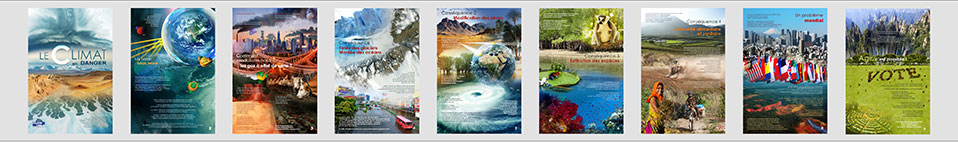 ________________1 - Titre : Le climat en danger2 - La Terre sous serre3 - Comment produisons-nous les gaz à effet de serre ?4 - Conséquence 1 : Fonte des glaciers, montée des océans5 - Conséquence 2 : Modification des pluies6 - Conséquence 3 : Extinction des espèces7 - Conséquence 4 : Insécurité alimentaire et sanitaire8 - Un problème mondial9 - Vers une nouvelle conscience collective